Аттестуемый преподаватель (ФИО) __________________________________________________________________________________________Дисциплина (ПМ, МДК)____________________________________________________________________   Специальность_________________Тема занятия________________________________________________________________________________________________________________________Цель занятия_______________________________________________________________________________________________________________________________________________________________________________________________________________________________________Образовательные результаты:Формируемые  общие и профессиональные компетенции________________________________________________________________________Предметно-информационная составляющая учебного занятия (знать, понимать)_______________________________________________________________________________________________________________________________________________________________________________________________________________________________________________________________________________________________________Деятельностно- коммуникативная составляющая учебного занятия (уметь)___________________________________________________________________________________________________________________________________________________________________________________________________________________________________________________________________________________________________________Ценностно-ориентационная составляющая ______________________________________________________________________________________________________________________________________________________________________________________________________________________________________________________________________________________________________________________________________Оборудование:___________________________________________________________________________________________________________Дата выполнения работы          ___________________Аттестующийся преподаватель _____________________        /    ____________________                                                                                              подпись                                  расшифровка подписиПримечание:1. Предметно - информационная составляющая учебного занятия (знать, понимать):( Предметные  результаты: даты, факты, имена, события, процессы, понятия, определения которые  студент  должен знать по данной теме. Указываются только базовые знания, обязательные для усвоения.)Деятельностно - коммуникативная составляющая учебного занятия: (Общеучебные и предметные умения) = метапредметные результаты (ОК,ПК): Конкретные общеучебные или предметные умения, которые приобретаются или отрабатываются при изучении данной темы. Ценностно - ориентационная составляющая:Личностные результаты: Конкретные ценности, которые могут формироваться, развиваться, актуализироваться в личности  студента  на основе содержания данной темы. 2. При написании конспекта занятия на каждом из его этапов необходимо отразить цели и задачи деятельности преподавателя и студента, методы и способы достижения поставленных целей, основное предметное содержание соответствующих этапов, организацию работы на каждом из этапов с учетом реальных особенностей группы, в котором проводилось данное занятие в предшествующий период.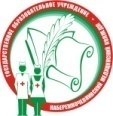 Министерство здравоохранения Республики ТатарстанГАПОУ   «Набережночелнинский медицинский колледж».Методический кабинет. Аттестация на соответствие занимаемой должности. МК-13КОНСПЕКТ УЧЕБНОГО ЗАНЯТИЯ Этапы работыСодержание этапа(заполняется  преподавателем)1.Организационный момент, включающий:постановку цели, которая должна быть достигнута студентами на данном этапе занятия (что должно быть сделано студентами, чтобы их дальнейшая работа на занятии была эффективной)определение целей и задач, которых преподаватель хочет достичь на данном  этапе занятия;описание методов организации работы студентов на начальном этапе занятия, настроя студентов на учебную деятельность, предмет и тему занятия (с учетом реальных особенностей группы, с которым работает педагог) 2.Опрос студентов по заданному на дом материалу, включающий:определение целей, которые преподаватель ставит перед студентами на данном  этапе занятия (какой результат должен быть достигнут студентами);определение целей и задач, которых преподаватель хочет достичь на данном  этапе занятия;описание методов, способствующих решению поставленных целей и задач;описание критериев достижения целей и задач данного этапа занятия;определение возможных действий педагога в случае, если ему или  студентам  не удается достичь поставленных целей; описание методов организации совместной деятельности студентов с учетом особенностей группы, с которым работает педагог;описание методов мотивирования (стимулирования) учебной активности студентов в ходе опроса; описание методов и критериев оценивания ответов студентов в ходе опроса.3.Изучение нового учебного материала. Данный этап предполагает:постановку конкретной учебной цели перед студентами (какой результат должен быть достигнут студентами на данном этапе занятия);определение целей и задач, которые ставит перед собой преподаватель на данном этапе занятия;изложение основных положений нового учебного материала, который должен быть освоен студентами (на основе содержания данного пункта эксперт выносит суждение об уровне владения педагогом предметным материалом);описание форм и методов изложения (представления) нового учебного материала;описание основных форм и методов организации индивидуальной и групповой деятельности студентов с учетом особенностей группы, в котором работает педагог;описание критериев определения уровня внимания и интереса студентов к излагаемому педагогом учебному материалу;описание методов мотивирования (стимулирования) учебной активности студентов в ходе освоения нового учебного материала.4.Закрепление учебного материала, предполагающее:постановку конкретной учебной цели перед студентами (какой результат должен быть достигнут студентами на данном этапе занятия);определение целей и задач, которые ставит перед собой преподаватель на данном этапе занятия;описание форм и методов достижения поставленных целей в ходе закрепления нового учебного материала с учетом индивидуальных особенностей студентов, с которыми работает педагог.описание критериев, позволяющих определить степень усвоения студентами нового учебного материала;Описание возможных путей и методов реагирования на ситуации, когда преподаватель определяет, что часть студентов не освоила новый учебный материал.5.Задание на дом, включающее:постановку целей самостоятельной работы для студентов (что должны сделать студенты в ходе выполнения домашнего задания);определение целей, которые хочет достичь преподаватель, задавая задание на дом;определение и разъяснение студентам критериев успешного выполнения домашнего задания.